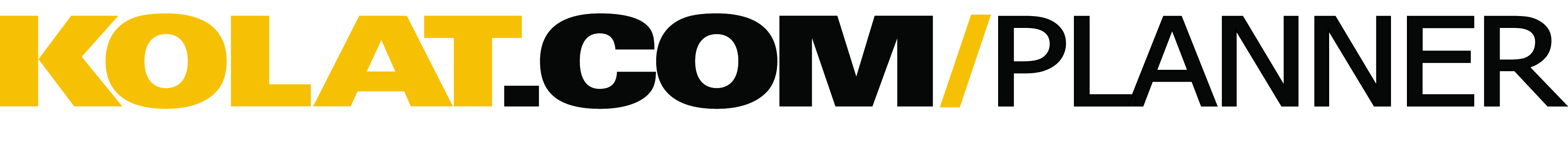 User Name:  Tullahomawrestling
Training Level:  High School
Wrestling Style:  Collegiate

Session Goal:  Review and Working on Collar Tie Series with Kolat and McCoy

Warm-Up Design:  Warm Up with

Technique/Drilling Design:  High Crotch Collar Tie Circle Running the PipeHigh Crotch look for Navy from Pipe FinishCollar Tie Push PullDouble Leg Collar Tie CircleDouble Leg Wrist Collar Tie CircleDouble Leg Collar Tie Fake High Crotch
Approx. Conditioning Time:  10 minTotal Practice Time Approx. 60 MinutesCopyright © 2015 Kolat.com LLC